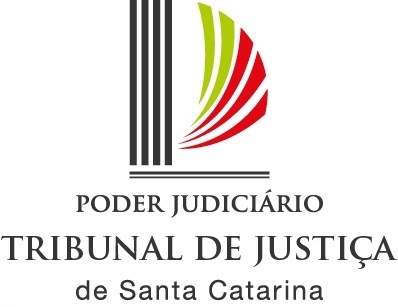 D E C L A R A Ç Ã OPara o fim de requerer aposentadoria junto ao Tribunal de Justiça de Santa Catarina, eu,      , considerando o disposto no artigo 24 da Emenda Constitucional n. 103/2019*, publicada em 13/11/2019, declaro, sob as penas da lei, que:(  ) Não recebo pensão previdenciária do Regime Geral de Previdência Social (RGPS) ou de Regime Próprio de Previdência Social (RPPS) de qualquer ente deferativo.(  ) Recebo pensão previdenciária, conforme discriminado abaixo, e estou ciente de que terei direito ao recebimento integral do benefício mais vantajoso e ao recebimento de uma parte de cada um dos demais benefícios.Em      /     /     .                 __________________________________Assinatura*Art. 24. É vedada a acumulação de mais de uma pensão por morte deixada por cônjuge ou companheiro, no âmbito do mesmo regime de previdência social, ressalvadas as pensões do mesmo instituidor decorrentes do exercício de cargos acumuláveis na forma do art. 37 da Constituição Federal.§ 1º Será admitida, nos termos do § 2º, a acumulação de:I - pensão por morte deixada por cônjuge ou companheiro de um regime de previdência social com pensão por morte concedida por outro regime de previdência social ou com pensões decorrentes das atividades militares de que tratam os arts. 42 e 142 da Constituição Federal;II - pensão por morte deixada por cônjuge ou companheiro de um regime de previdência social com aposentadoria concedida no âmbito do Regime Geral de Previdência Social ou de regime próprio de previdência social ou com proventos de inatividade decorrentes das atividades militares de que tratam os arts. 42 e 142 da Constituição Federal; ouIII - pensões decorrentes das atividades militares de que tratam os arts. 42 e142 da Constituição Federal com aposentadoria concedida no âmbito do Regime Geral de Previdência Social ou de regime próprio de previdência social.§ 2º Nas hipóteses das acumulações previstas no § 1º, é assegurada a percepção do valor integral do benefício mais vantajoso e de uma parte de cada um dos demais benefícios, apurada cumulativamente de acordo com as seguintes faixas:I - 60% (sessenta por cento) do valor que exceder 1 (um) salário-mínimo, até o limite de 2 (dois) salários-mínimos;II - 40% (quarenta por cento) do valor que exceder 2 (dois) salários-mínimos, até o limite de 3 (três) salários-mínimos;III - 20% (vinte por cento) do valor que exceder 3 (três) salários-mínimos, até o limite de 4 (quatro) salários-mínimos; eIV - 10% (dez por cento) do valor que exceder 4 (quatro) salários-mínimos.§ 3º A aplicação do disposto no § 2º poderá ser revista a qualquer tempo, a pedido do interessado, em razão de alteração de algum dos benefícios.Regime de PrevidênciaÓrgãoValor bruto